Filtre à air, rechange FE 31-2Unité de conditionnement : 2 piècesGamme: C
Numéro de référence : 0093.1227Fabricant : MAICO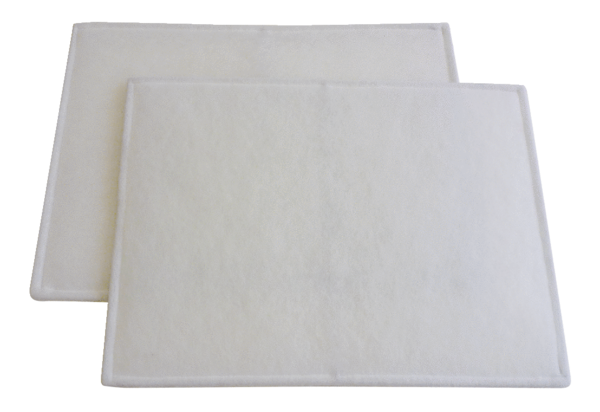 